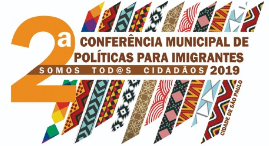 ATA DA CERIMÔNIA DE ABERTURA - CONFERÊNCIAATA:Aos de 08 de novembro de 2019, às __________________ horas, ____________________________ iniciou a Cerimônia de Abertura da 2a Conferência Municipal de Políticas para Imigrantes, na presença das pessoas credenciadas e da equipe responsável pelo desenvolvimento dos trabalhos desta Conferência.(Descrição dos pontos principais abordados na cerimônia:) ____________________________________________________________________________________________________________________________________________________________________________________________________________________________________Às __________ horas, a Cerimônia de Abertura foi encerrada para dar lugar à Plenária de Aprovação do Regimento Interno.Data: 08/11/2019Responsável pela ata:Nome:Instituição (se houver):E-mail para contato:Telefone para contato: